Информацияо результатах реализации предложений Контрольно-счетной палаты Жирятинского района по результатам контрольного мероприятия «Проверка целевого и эффективного использования средств бюджета Воробейнского сельского поселения Жирятинского района Брянской области за 2022 год и 9 месяцев 2023 года». 	          Итоги контрольного мероприятия рассмотрены Воробейнской сельской администрацией, замечания и нарушения проанализированы в целях их устранения и недопущения впредь. Соответствующая информация представлена в Контрольно-счетную палату Жирятинского района в установленные представлением сроки.           Во исполнение представления Контрольно-счетной палаты Жирятинского района Воробейнской сельской администрацией приняты следующие меры:1. Проанализированы нарушения и недостатки, отмеченные по результатам контрольного мероприятия. Намечены меры к их недопущению в дальнейшем.2. Положение о муниципальной службе в Воробейнском сельском поселении приведено в соответствие с действующим законодательством.3. Основные положения учетной политики Воробейнской сельской администрацииразмещены на официальном сайте администрации Жирятинского района в разделеВоробейнское сельское поселение.4. В табеле учета рабочего времени за октябрь 2023 года используются условныеобозначения, предусмотренные при заполнении формы 0504421.5. Личные дела главы Воробейнской сельской администрации и ведущего        специалиста Воробейнской сельской администрации приведены в соответствие с Указом Президента РФ от 30.05.2005 №609 (с изменениями).6. С сентября 2023 года используются и заполняются путевые листы в соответствии сПриказом Министерства Транспорта РФ от 11.09.2020г. № 3682 «Об утвержденииобязательных реквизитов и порядка заполнения путевых листов» (с изменениями).7. Для правильного обоснования списания используемого топлива, с сентября 2023 года развернуто заполняется маршрут движения по путевым листам.8. При утверждении бюджета на 2024-2026 года будут предусмотрены лимиты длязаключения договора с медицинской -.организацией для прохождения предрейсового и послерейсового медицинских осмотров.9. В 2024 году при наличии лимитов будет отправлен специалист на учебу ответственного лица за техническое состояние автомобиля и контроле состояния автомобиля.10. Принимаются меры по недопущению нецелевых, неправомерных и неэффективных расходов.11. В п.2 распоряжения о назначении конкурсного управляющего от 26.09.2019г. № 16 в соответствии со ст.38 Федерального закона №44-ФЗ «О контрактной системе в сфере закупок товаров, работ, услуг для обеспечения государственных и муниципальных нужд» внесены изменения распоряжением от 27.10.2023 № 11-р.12. С 23 октября 2023 года все договора заключаются в строгом соответствии сположениями Федерального Закона №44-ФЗ «О контрактной системе в сфере закупоктоваров, работ, услуг для обеспечения государственных и муниципальных нужд» и иными правовыми актами о контрактной системе. В обязательном порядке указывается основание для заключения контракта и установленный законодательством срок оплаты.Председатель Контрольно-счетной  	палаты Жирятинского района	                                   Е.И.Самсонова    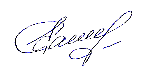 